Р Е Ш Е Н И Еот 02 февраля   2024 г.        		№ 50/246      	                   с. Садовое Об исполнении переданных государственных полномочий в сфере поддержки сельскохозяйственного производстваЗаслушав информацию отдела развития АПК администрации Сарпинского районного муниципального образования Республики Калмыкия, руководствуясь Уставом Сарпинского районного муниципального образования Республики Калмыкия, Собрание депутатов Сарпинского районного муниципального образования Республики  Калмыкиярешило:1. Принять к сведению прилагаемую информацию «Об исполнении переданных государственных полномочий в сфере поддержки сельскохозяйственного производства».2. Настоящее решение вступает в силу со дня его подписания.Председатель Собрания депутатовСарпинского районногомуниципального образования Республики Калмыкия                                            		Н.С.МанджиевИНФОРМАЦИЯоб исполнении переданных государственных полномочий в сфере поддержки сельскохозяйственного производстваАгропромышленный комплекс и его базовая отрасль – сельское хозяйство являются ведущими системообразующими сферами экономики района, формирующими агропродовольственный рынок, продовольственную и экономическую безопасность, трудовой и поселенческий потенциал сельских территорий.Согласно Закону Республики Калмыкия от 25 апреля 2008 года № 10-ΙV-З «О наделении органов местного самоуправления отдельными государственными полномочиями Республики Калмыкия в сфере поддержки сельскохозяйственного производства» с изменениями и дополнениями от 26 декабря 2011 г. № 320-IV-З, от 26 декабря 2012 г. № 408-IV-З, от 21 ноября 2013г. № 14-V-З, от 25 апреля 2014 г. № 47-V-З, от 24 сентября 2014 г. № 73-V-З, от 10 июня 2020 г. № 107-VI-З органы местного самоуправления наделяются государственными полномочиями в сфере поддержки сельскохозяйственного производства:сбор отчетностей о финансово-экономическом состоянии товаропроизводителей агропромышленного комплекса Республики Калмыкия. В 2023 году было принято  отчетностей о финансово-экономическом состоянии товаропроизводителей агропромышленного комплекса в количестве  КФХ – 125 и СХО – 3. сбор отчетностей о достижении показателей результативности предоставления субсидий получателями субсидий, за исключением получателей грантов. Все показатели результативности были достигнуты в полном объеме.сбор заявок на получение субсидий от товаропроизводителей агропромышленного комплекса Республики Калмыкия, за исключением грантов. В 2023 году было принято 138 заявок от товаропроизводителей Сарпинского района.организация защиты от проникновения на территорию Республики Калмыкия вредителей растений. В 2023 году на территории Сарпинского района массового распространения саранчовых вредителей не было, а носило очаговый характер. Затраты были незначительные и сельхозтоваропроизводители справились своими силами. Соответственно, возмещения части затрат из резервного фонда Республики Калмыкия не понадобилось.информационное обеспечение товаропроизводителей агропромышленного комплекса Республики Калмыкия по развитию отраслей сельского хозяйства;предоставление данных в Единую федеральную информационную систему земель сельскохозяйственного назначения.В 2023 году было предоставлено  субсидий на общую сумму 55 985 742,75 рублейСубсидии получили:	 88 Глав КФХ, 2 СХО (сельскохозяйственные      организации) в том числе: 1)  Субсидии на поддержку элитного семеноводства:  9 Глав КФХ Итого: 1 989 665,66 рублей2) Субсидии на возмещение производителям зерновых культур части затрат на производство и реализацию зерновых культур: 14 Глав КФХ, 1 СХОИтого: 18 275 515,17 рублей            3) Субсидии на возмещение части затрат на проведение               агротехнологических работ, повышения уровня экологической безопасности сельскохозяйственного производства: 17 Глав КФХ, 1 СХОИтого: 9 679 180,17 рублей4) Субсидии на возмещение части затрат на развитие мясного животноводства (маточное поголовье овец и коз): 54 Главы КФХ, 1 СХОИтого: 1 701 319,50 рублей5) Субсидии на возмещение части затрат на развитие мясного животноводства (маточное товарное поголовье крупного рогатого скота специализированных мясных пород): 45 Глав КФХИтого: 6 776 098,48 рублей       6) Субсидии на развитие табунного коневодства:  6 Глав КФХИтого: 74 970,00 рублей7) Субсидии на возмещение части затрат на интенсивный откорм молодняка крупного рогатого скота специализированных мясных: 3 Главы КФХИтого: 2 992 451,92 рублей8) Субсидии на возмещение части затрат на производство овец и коз на убой (в живом весе): 2 Главы КФХИтого: 419 419,80 рублей9) Субсидии на возмещение  части затрат сельскохозяйственных товаропроизводителей на уплату страховых премий по договорам сельскохозяйственного страхования: 2 Главы КФХИтого: 1 766 409,69 рублей    10) В рамках постановления Правительства Республики Калмыкия предоставление гранта «Агростартап»: 1 ИПИтого: 877 500,00 рублей11) В рамках постановления Правительства Республики Калмыкия предоставления грантов  на развитие семейной фермы:  2 Главы КФХИтого: 11 433 212,36 рублей.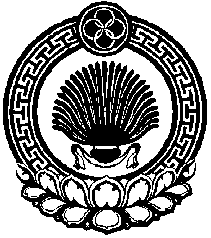 ХАЛЬМГ ТАҢhЧИН САРПИНСК РАЙОНА МУНИЦИПАЛЬН БYРДӘЦИН ДЕПУТАТНРИН ХУРГРЕШЕНИЕ СОБРАНИЯ ДЕПУТАТОВ  САРПИНСКОГО РАЙОННОГО  МУНИЦИПАЛЬНОГО  ОБРАЗОВАНИЯ РЕСПУБЛИКИ  КАЛМЫКИЯХАЛЬМГ ТАҢhЧИН САРПИНСК РАЙОНА МУНИЦИПАЛЬН БYРДӘЦИН ДЕПУТАТНРИН ХУРГРЕШЕНИЕ СОБРАНИЯ ДЕПУТАТОВ  САРПИНСКОГО РАЙОННОГО  МУНИЦИПАЛЬНОГО  ОБРАЗОВАНИЯ РЕСПУБЛИКИ  КАЛМЫКИЯХАЛЬМГ ТАҢhЧИН САРПИНСК РАЙОНА МУНИЦИПАЛЬН БYРДӘЦИН ДЕПУТАТНРИН ХУРГРЕШЕНИЕ СОБРАНИЯ ДЕПУТАТОВ  САРПИНСКОГО РАЙОННОГО  МУНИЦИПАЛЬНОГО  ОБРАЗОВАНИЯ РЕСПУБЛИКИ  КАЛМЫКИЯ